RECOGIDA DE DATOS 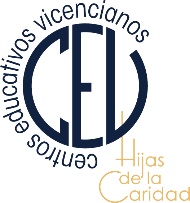 Si es posible sería bueno hacerlo llegar durante esta semana. Muchas gracias___________________El responsable del tratamiento de sus datos es COLEGIO SAGRADO CORAZON EN ARUCAS HIJAS DE LA CARIDAD DE SAN VICENTE DE PAUL PROV CANARIAS. Sus datos serán tratados con la finalidad de gestionar la inscripción del alumno y si procede los trámites de matrícula. La legitimación para el uso de sus datos está basada en su consentimiento. En el caso de que el alumno no sea admitido en el centro, sus datos serán cedidos a otros organismos públicos que intervengan en la tramitación del procedimiento con el fin de que el alumno obtenga plaza en otro centro, de igual modo, se cederán los datos en los casos obligados por ley. Los datos serán destruidos una vez comunique su baja y/o finalizados los períodos legales de conservación. No se llevarán a cabo transferencias internacionales de datos ni análisis de perfiles.En el caso de aportar datos personales de terceras personas, firmante declara que los datos de terceros son ciertos y que se ha informado y obtenido el consentimiento para el tratamiento de datos por parte de esta entidad eximiendo a COLEGIO SAGRADO CORAZON EN ARUCAS HIJAS DE LA CARIDAD DE SAN VICENTE DE PAUL PROV CANARIAS de cualquier responsabilidad por dicho incumplimiento.Los interesados podrán ejercitar sus derechos de acceso, rectificación, supresión, limitación del tratamiento y portabilidad dirigiéndose a COLEGIO SAGRADO CORAZON EN ARUCAS HIJAS DE LA CARIDAD DE SAN VICENTE DE PAUL PROV CANARIAS en la siguiente dirección: C/ El Pino, nº 2, 35400, Arucas, Las Palmas, LAS PALMAS. Igualmente, puede presentar una reclamación ante la Agencia Española de Protección de datos si considera que sus derechos han sido vulnerados.Dato de contacto Delegado de Protección de Datos: sacorje@cevsagradocorazonarucasesur.esNOMBRE DEL ALUMNO/AAPELLIDOS DEL ALUMNO/ACURSO DEL ALUMNO/ANOMBRE DE LA MADRE DEL ALUMNO/ATELÉFONO/S ACTUALIZADO/S (MADRE)CORREO ELECTRÓNICO ACTUALIZADO (MADRE)NOMBRE DEL PADRE DEL ALUMNO/ATELÉFONO/S ACTUALIZADO/S (PADRE)CORREO ELECTRÓNICO ACTUALIZADO (PADRE)